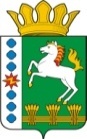 КОНТРОЛЬНО-СЧЕТНЫЙ ОРГАН ШАРЫПОВСКОГО РАЙОНАКрасноярского краяЗаключениена проект Решения Шарыповского районного Совета депутатов «О внесении изменений в Решение районного Совета депутатов от 03.12.2015 № 3/28р «О районном бюджете на 2016 год и плановый период 2017-2018 годов» (в ред. от 18.01.2016 № 4/41р, от 27.06.2016 № 7/76р)21 сентября 2016 год 									№ 82Настоящее экспертное заключение подготовлено Контрольно – счетным органом Шарыповского района на основании ст. 157 Бюджетного  кодекса Российской Федерации, ст. 9 Федерального закона от 07.02.2011 № 6-ФЗ «Об общих принципах организации и деятельности контрольно – счетных органов субъектов Российской Федерации и муниципальных образований», ст. 15 Решения Шарыповского районного Совета депутатов от 20.09.2012 № 31/289р «О внесении изменений и дополнений в Решение Шарыповского районного Совета депутатов от 21.06.2012 № 28/272р «О создании Контрольно – счетного органа Шарыповского района» (в ред. от 20.03.2014 № 46/536р, от 25.09.2014 № 51/573р, от 26.02.2015 № 56/671р) и в соответствии со стандартом организации деятельности Контрольно – счетного органа Шарыповского района СОД 2 «Организация, проведение и оформление результатов финансово – экономической экспертизы проектов Решений Шарыповского районного Совета депутатов и нормативно – правовых актов по бюджетно – финансовым вопросам и вопросам использования муниципального имущества и проектов муниципальных программ» утвержденного приказом Контрольно – счетного органа Шарыповского района от 16.12.2013 № 29.Представленный на экспертизу проект Решения Шарыповского районного Совета депутатов «О внесении изменений в Решение районного Совета депутатов от 03.12.2015 № 3/28р «О районном бюджете на 2016 год и плановый период 2017-2018 годы» (в ред. от 18.01.2016 № 4/41р, от 27.06.2016 № 7/76р) направлен в Контрольно – счетный орган Шарыповского района 21 сентября 2016 года. Разработчиком данного проекта Решения является финансово – экономическое управление администрации Шарыповского района.Мероприятие проведено 21 сентября  2016 года.В ходе подготовки заключения Контрольно – счетным органом Шарыповского района были проанализированы следующие материалы:- проект Решения Шарыповского районного Совета депутатов «О внесении изменений в Решение районного Совета депутатов от 03.12.2015 № 3/28р «О районном бюджете на 2016 год и плановый период 2017-2018 годы» (в ред. от 18.01.2016 № 4/41р, от  27.06.2016 № 7/76р);-  решение Шарыповского районного Совета депутатов от 03.12.2015 № 3/28р «О районном бюджете на 2016 год и плановый период 2017-2018 годы.При проведении экспертизы проекта Решения проведены:- оценка соответствия внесенного проекта Решения сведениям и документам, явившимся основанием его составления;- оценка соответствия текстовой части и структуры проекта Решения требованиям бюджетного законодательства Российской Федерации;- анализ предлагаемых изменений бюджетных ассигнований по доходам, расходам и источникам финансирования дефицита бюджета, оценка обоснованности таких изменений.В результате экспертизы проекта Решения и пояснительной записке к проекту Решения установлено следующее:Представленным проектом Решения предлагается изменить основные характеристики бюджета муниципального образования Шарыповский район на 2016 год, внести изменения в текстовую часть и приложения к Решению о бюджете, изложив их в новой редакции в соответствии с представленным проектом Решения.Предлагаемые к утверждению изменения текстовой части Решения о бюджете соответствуют бюджетному законодательству и законодательно установленным полномочиям органов местного самоуправления.Предлагаемые в проекте Решения изменения основных характеристик бюджета муниципального образования Шарыповский район представлены в таблице 1.Изменение основных характеристик бюджета муниципального образования Шарыповский район на 2016 годТаблица 1(руб.)Согласно проекту Решения прогнозируемый общий объем доходов районного бюджета увеличивается  в сумме 29 152 045,00 рублей (4,99%).Анализ изменения доходов районного бюджета за 2016 годТаблица № 2(руб.)Увеличение доходной части районного бюджета произошло за счет увеличения безвозмездных поступлений в сумме 29 152 045,00 руб. (7,63%), в том числе:Увеличение бюджетных ассигнований в сумме 9 424 650,00 руб., на предоставление субсидий субъектам агропромышленного комплекса на приобретение техники и оборудования, племенных сельскохозяйственных животных, а также на строительство, реконструкцию и модернизацию объектов сельского хозяйства;Увеличение бюджетных ассигнований в сумме 14 645 782,00 руб., на ремонт автодороги в д. Можары;Увеличение бюджетных ассигнований в сумме 2 994 920,00 руб., на предоставление субсидий субъектам малого и среднего предпринимательства;Увеличение бюджетных ассигнований в сумме 187 100,00 руб., на приобретение и установку автобусной остановки в с.Ивановка;Увеличение бюджетных ассигнований  в сумме 539 500,00 руб., на уличное освещение по ул. Светлая в с.Новоалтатка;Увеличение бюджетных ассигнований в сумме 100 000,00 руб., на развитие  системы патриотического воспитания;Увеличение бюджетных ассигнований в сумме 500 000,00 руб., на приобретение оборудования и инвентаря для оснащения центров тестирования по выполнению нормативов ГТО;Увеличение бюджетных ассигнований в сумме 748 600,00 руб., на капитальный ремонт здания филиала «Алтатский СК» МБУК «Новоалтатский ЦКС»;Увеличение бюджетных ассигнований в сумме 14 693,00 руб. в связи с передачей полномочий от Шушенского сельсовета на ремонт автодороги в д. Можары (соглашение Администрации Шарыповского района от 28.06.2016 № 140);Уменьшение бюджетных ассигнований за счет федерального бюджета в сумме 3 200,00 руб. по комплектованию книжных фондов.	  Изменения в доходной части бюджета обоснованы и достоверны.Общий объем расходов бюджета проектом Решения предлагается увеличить на 29 382 577,00 руб. (4,87%).Анализ предлагаемых к утверждению и перераспределению показателей плановых значений  по расходам бюджета в разрезе функциональной классификации расходов представлены в таблице 3.Изменения показателей плановых значений по расходам в разрезе функциональной классификации расходов бюджета на 2016 год Таблица 3										                  (руб.)По разделу «Функционирование Правительства Российской Федерации, высших исполнительных органов государственной власти субъектов Российской Федерации, местных администраций» (0104) уменьшение бюджетных ассигнований в сумме 30 000,00 руб. (0,11%), после проведения рыночной оценки пяти объектов движимого и трех объектов недвижимого имущества сложилась экономия, данные средства перераспределены на техобслуживание пожарно – охранной сигнализации и телефонной АТС на раздел «Другие общегосударственные вопросы» (0113).По разделу «Обеспечение деятельности финансовых, налоговых и таможенных органов и органов финансового (финансово-бюджетного) надзора» (0106) уменьшение бюджетных ассигнований  в сумме 50 000,00 руб. (0,56%) в связи с экономией расходов на приобретение программного обеспечения. По разделу «Другие общегосударственные вопросы» (0113) уменьшение бюджетных ассигнований в сумме 1 458 000,00 руб., из них:-  увеличение бюджетных ассигнований в сумме 30 000,00 руб. (0,11%), на техобслуживание пожарно – охранной сигнализации и телефонной АТС;- уменьшение бюджетных ассигнований в сумме 3 861 742,37 руб. в связи с перераспределением ассигнований: на раздел «Коммунальное хозяйство» (0502) в сумме 1 421 000,00 руб.; на раздел «Другие общегосударственные вопросы» (0113) в сумме 2 373 742,37 руб. на межбюджетные трансферты Ивановскому сельсовету.По разделу «Сельское хозяйство и рыболовство» (0405)  увеличение бюджетных ассигнований в сумме 9 424 650,00 руб. (261,13%) в связи с предоставлением субсидий субъектам агропромышленного комплекса на приобретение техники и оборудования, племенных сельскохозяйственных животных, а также на строительство, реконструкцию и модернизацию объектов сельского хозяйства.По разделу «Дорожное хозяйство (дорожные фонды) (0409) увеличение бюджетных ассигнований в сумме 14 660 475,00 руб. (91,50%), из них:-  в сумме 14 693,00 руб. в связи с передачей полномочий от Шушенского сельсовета на ремонт автодороги в д. Можары (соглашение Администрации Шарыповского района от 28.06.2016 № 140);- в сумме 14 645 782,00 руб., на ремонт автодороги в д. Можары.По разделу «Другие вопросы в области национальной экономики» (0412) увеличение бюджетных ассигнований в сумме 2 994 920,00 руб. (88,38%) в связи с  предоставлением субсидий субъектам малого и среднего предпринимательства.По разделу «Коммунальное хозяйство» (0502) увеличение бюджетных ассигнований в сумме 1 421 000,00 руб. (28,17%) в связи с перераспределением ассигнований с раздела «Другие общегосударственные вопросы» (0113) на межбюджетные трансферты:- Березовскому сельсовету в сумме 434 657,00 руб.;- Ивановскому сельсовету в сумме 144 185,00 руб.;- Новоалтатскому сельсовету в сумме 542 209,00 руб.;- Парнинскому сельсовету в сумме 299 949,00 руб.По разделу «Благоустройство» (0503) увеличение бюджетных ассигнований в сумме 726 600,00 руб. (207,6%), из них:-  в сумме 187 100,00 руб. на приобретение и установку автобусной остановки в с.Ивановка;- в сумме 539 500,00 руб. на уличное освещение по ул. Светлая в с.Новоалтатка.По разделу «Дошкольное образование» 0701 уменьшение бюджетных ассигнований в сумме 351 650,00 руб. (0,59%) в связи с перераспределением на раздел «Общее образование» (0702).По разделу «Общее образование» (0702) увеличение бюджетных ассигнований в сумме 1 158 882,00 руб. (0,40%), из них:- в сумме 157 232,00 руб. на оплату коммунальных услуг МБОУ ДОД ДЮСШ № 32 в связи с увеличением стоимости электроэнергии и на устранение нарушений по предписаниям;- в сумме 500 000,00 руб. на приобретение оборудования и инвентаря для оснащения центров тестирования по выполнению нормативов ГТО;- в сумме 501 650,00 руб. на обеспечение деятельности подведомственных учреждений. По разделу «Молодежная политика и оздоровление детей» (0707)  увеличение бюджетных ассигнований в сумме 100 000,00 руб. (1,67%) на развитие системы патриотического воспитания.По разделу «Другие вопросы в области образования» (0709) уменьшение бюджетных ассигнований в сумме 150 000,00 руб. (0,54%) в связи с перераспределением ассигнований на раздел «Общее образование» (0702)  на выплату премий победителям конкурса на грант главы района.По разделу «Культура» (0801) увеличение бюджетных ассигнований в сумме 935 700,00 руб. (7,57%), из них:- увеличение в сумме 123 300,00 руб. на обеспечение долевого финансирования к краевой субсидии на комплектование книжных фондов библиотек;- уменьшение в сумме 3 200,00 руб. за счет средств федерального бюджета по комплектованию книжных фондов;- увеличение в сумме 67 000,00 руб. на межбюджетные трансферты Новоалтатскому сельсовету;- увеличение в сумме 748 600,00 руб. на капитальный ремонт здания филиала «Алтатский СК» МБУК «Новоалтатский ЦКС».Необходимость в перераспределении бюджетных ассигнований, предусмотренных в проекте Решения, в целом подтверждена документами.Дефицит районного бюджета увеличился в сумме 230 532,00 рублей (1,23%).Источники финансирования дефицита районного бюджета увеличились  в сумме 230 532,00 рублей (1,23%).Ограничения, установленные Бюджетным кодексом РФ к отдельным видам расходов, источников финансирования дефицита бюджета в проекте Решения соблюдены.Вносятся изменения в пункт 2 статьи 1  «Утвердить основные характеристики районного бюджета на 2017 год» в связи с уменьшением остатков по условно утвержденным расходам меняются  остальные показатели районного бюджета на 2017 год, что видно в таблице 4.Изменение основных характеристик бюджета муниципального образования Шарыповский район на 2017 годТаблица 4(руб.)Вносятся изменения в пункт 3  статьи 12 «Иные межбюджетные трансферты бюджетам поселений»:Таблица 6(руб.)Распределение межбюджетных трансфертов отражено в приложение № 9 к проекту Решения. Вносятся изменения в статью 13 «Межбюджетные трансферты районному бюджету из других бюджетов бюджетной системы РФ»:Таблица 7Вносятся изменения в пункт «а» статьи 18.1. «Дополнительное финансирование обеспечения переданных поселениями части полномочий по решению вопросов местного значения»:Разработчиками данного проекта Решения соблюдены все нормы и правила по юридическо – техническому оформлению нормативно – правовых актов Шарыповского района.На основании выше изложенного Контрольно – счетный орган  Шарыповского района предлагает:Шарыповскому районному Совету депутатов   принять проект Решения Шарыповского районного Совета депутатов «О внесении изменений в Решение районного Совета депутатов от 03.12.2015 № 3/28р «О районном бюджете на 2016 год и плановый период 2017-2018 годов» (в ред. от 18.01.2016 № 4/41р, от 27.06.2016 № 7/76р).Председатель Контрольно – счетного органа						Г.В. СавчукАудиторКонтрольно – счетного органа						И.В. Шмидтнаименование показателяосновные характеристики бюджета на 2016 годосновные характеристики бюджета на 2016 годосновные характеристики бюджета на 2016 годосновные характеристики бюджета на 2016 годнаименование показателядействующее Решение о бюджетеРешение о бюджете с учетом предлагаемых измененийизменение% измененияпрогнозируемый общий объем доходов районного бюджета584 764 493,29613 916 538,2929 152 045,00104,99общий объем расходов районного бюджета603 480 670,64632 863 247,6429 382 577,00104,87дефицит районного бюджета 18 716  177,3518 946 709,35230 532,00101,23 источники финансирования дефицита районного бюджета18 716 177,3518 946 709,35230 532,00101,23наименование вида доходовпредыдущая редакцияпредлагаемая редакцияотклонение %налоговые и неналоговые доходы, в том числе202 690 500,00202 690 500,000,00100,00 налог на доходы физических лиц69 381 300,0069 381 300,000,00100,00налоги на товары (работы, услуги) реализуемые на территории РФ82 500,0082 500,000,00100,00налоги на совокупный доход3 390 200,003 390 200,000,00100,00государственная пошлина-45 000,00-45 000,000,00100,00задолженность и перерасчеты по отмененным налогам, сборам и иным обязательным платежам221,31221,31100,00доходы от использования имущества, находящегося в государственной и муниципальной собственности13 964 900,0013 964 900,000,00100,00платежи при пользовании природными ресурсами2 672 000,002 672 000,000,00100,00доходы от оказания платных услуг и компенсации затрат государства3 862 100,003 862 100,000,00100,00доходы от продажи материальных и нематериальных активов5 889 800,005 889 800,000,00100,00штрафы, санкции, возмещение ущерба674 800,00674 800,000,00100,00прочие неналоговые доходы205 796,91205 796,91100,00безвозмездные поступления, в том числе:382 073 993,29411 226 038,2929 152 045,00107,63дотации бюджетам поселений на выравнивание бюджетной обеспеченности17 528 700,0017 528 700,000,00100,00субсидии бюджетам субъектов РФ  и муниципальных образований (межбюджетные субсидии)73 597 795,2078 667 915,205 070 120,00106,89субвенции бюджетам РФ и муниципальных образований281 364 938,96281 364 938,960,00100,00иные межбюджетные трансферты9 588 500,0033 670 425,0024 081 925,00351,15безвозмездные поступления от негосударственных организаций-225,00-225,000,00100,00доходы бюджетов бюджетной системы РФ от возврата бюджетами бюджетной системы РФ и организациями остатков субсидий, субвенций и иных межбюджетных трансфертов, имеющих целевое значение, прошлых лет55,1655,160,00100,00возврат остатков субсидий, субвенций и иных межбюджетных трансфертов, имеющих целевое значение, прошлых лет-5 771,03-5 771,030,00100,00ИТОГО584 764 493,29613 916 538,2929 152 045,00104,99Наименование главных распорядителей и наименование показателей бюджетной классификацииРаздел-подразделпредыдущая редакцияпредлагаемая редакцияотклонение % отклонения123456ОБЩЕГОСУДАРСТВЕННЫЕ ВОПРОСЫ010049 034 677,8847 496 677,88-1 538 000,0096,86Функционирование высшего должностного лица субъекта Российской Федерации и муниципального образования01021 090 300,001 090 300,000,00100,00Функционирование законодательных (представительных) органов государственной власти и представительных органов муниципальных образований01031 248 900,001 248 900,000,00100,00Функционирование Правительства Российской Федерации, высших исполнительных органов государственной власти субъектов Российской Федерации, местных администраций010427 376 019,0027 346 019,00-30 000,0099,89Судебная система01052 000,002 000,000,00100,00Обеспечение деятельности финансовых, налоговых и таможенных органов и органов финансового (финансово-бюджетного) надзора01068 872 300,008 822 300,00-50 000,0099,44Резервные фонды0111515 292,00515 292,000,00100,00Другие общегосударственные вопросы01139 929 866,888 471 866,88-1 458 000,0085,32НАЦИОНАЛЬНАЯ ОБОРОНА02001 566 600,001 566 600,000,00100,00Мобилизационная и вневойсковая подготовка02031 566 600,001 566 600,000,00100,00НАЦИОНАЛЬНАЯ БЕЗОПАСНОСТЬ И ПРАВООХРАНИТЕЛЬНАЯ ДЕЯТЕЛЬНОСТЬ03003 610 460,003 610 460,000,00100,00Защита населения и территории от чрезвычайных ситуаций природного и техногенного характера, гражданская оборона03093 271 160,003 271 160,000,00100,00обеспечение пожарной безопасности0310339 300,00339 300,000,00100,00НАЦИОНАЛЬНАЯ ЭКОНОМИКА040039 531 713,4466 611 758,4427 080 045,00168,50Сельское хозяйство и рыболовство04053 609 238,9613 033 888,969 424 650,00361,13Водное хозяйство0406484 708,00484 708,000,00100,00Транспорт040816 027 300,0016 027 300,000,00100,00Дорожное хозяйство(дорожные фонды)040916 021 692,4830 682 167,4814 660 475,00191,50Другие вопросы в области национальной экономики04123 388 774,006 383 694,002 994 920,00188,38ЖИЛИЩНО-КОММУНАЛЬНОЕ ХОЗЯЙСТВО050037 652 886,2039 800 486,202 147 600,00105,70Жилищное хозяйство050121 651 564,2021 651 564,200,00100,00Коммунальное хозяйство05025 044 200,006 465 200,001 421 000,00128,17Благоустройство0503350 000,001 076 600,00726 600,00307,6Другие вопросы в области жилищно-коммунального хозяйства050510 607 122,0010 607 122,000,00100,00ОБРАЗОВАНИЕ0700384 146 219,03384 903 451,03757 232,00100,20Дошкольное образование070159 414 290,0059 062 640,00-351 650,0099,41Общее образование0702291 134 511,03292 293 393,031 158 882,00100,40Молодежная политика и оздоровление детей07076 001 150,006 101 150,00100 000,00101,67Другие вопросы в области образования070927 596 268,0027 446 268,00-150 000,0099,46КУЛЬТУРА, КИНЕМАТОГРАФИЯ080018 746 714,0919 682 414,09935 700,00104,99Культура080112 360 662,4513 296 362,45935 700,00107,57Другие вопросы в области культуры, кинематографии08046 386 051,646 386 051,640,00100,00ЗДРАВООХРАНЕНИЕ0900179200,001792000,00100,00Другие вопросы в области здравоохранения 0909179 200,00179 200,000,00100,00СОЦИАЛЬНАЯ ПОЛИТИКА100023 489 380,0023 489 380,000,00100,00Пенсионное обеспечение1001395 300,00395 300,000,00100,00Социальное обслуживание населения100213 682 900,0013 682 900,000,00100,00Социальное обеспечение населения10031 284 680,001 284 680,000,00100,00Охрана семьи и детства10042 567 200,002 567 200,000,00100,00Другие вопросы в области социальной политики10065 559 300,005 559 300,000,00100,00ФИЗИЧЕСКАЯ КУЛЬТУРА И СПОРТ11003 526 300,003 526 300,000,00100,00Физическая культура1101300 000,00300 000,000,00100,00Другие вопросы в области физической культуры и спорта11053 226 300,003 226 300,000,00100,00МЕЖБЮДЖЕТНЫЕ ТРАНСФЕРТЫ ОБЩЕГО ХАРАКТЕРА БЮДЖЕТАМ СУБЪЕКТОВ РОССИЙСКОЙ ФЕДЕРАЦИИ И МУНИЦИПАЛЬНЫХ ОБРАЗОВАНИЙ140041 996 520,0041 996 520,000,00100,00Дотации на выравнивание бюджетной обеспеченности субъектов Российской Федерации и муниципальных образований140135 295 600,0035 295 600,000,00100,00Прочие межбюджетные трансферты общего характера14036 700 920,006 700 920,000,00100,00Всего603 480 670,64632 863 247,6429 382 577,00104,87наименование показателяосновные характеристики бюджета на 2017 годосновные характеристики бюджета на 2017 годосновные характеристики бюджета на 2017 годосновные характеристики бюджета на 2017 годнаименование показателядействующее Решение о бюджетеРешение о бюджете с учетом предлагаемых измененийизменение% измененияобщий объем расходов районного бюджета547 377 007,00547 252 613,00- 124 394,0099,98Условно утвержденные расходы в сумме6 789 183,006 664 789,00- 124 394,0098,17Дефицит районного бюджета5 899 607,005 775 213,00- 124 394,0098,00Источники финансирования дефицита районного бюджета6 268 600,005 760 613,00- 124 394,0091,90наименование показателя2016 год2016 год2016 год2016 годнаименование показателядействующее Решение о бюджетеРешение о бюджете с учетом предлагаемых измененийизменение% изменения3)межбюджетные трансферты на осуществление социально значимых расходов капитального характера в сумме 679 000,004 540 742,37+ 3 861 742,37669,00наименование показателя(руб.)(руб.)(руб.)(руб.)наименование показателядействующее Решение о бюджетеРешение о бюджете с учетом предлагаемых измененийизменение% изменения1)субсидии из краевого бюджета в 2016 году в сумме73 597 795,2078 667 915,20+ 5 070 120,00106,893)иные межбюджетные трансферты из краевого бюджета в 2016 году в сумме125 700,00122 700,00- 3 200,0097,464)межбюджетные трансферты из бюджетов поселений на осуществление части полномочий по решению вопросов местного значения поселений в 2016 году в сумме9 462 600,009 477 293,00+ 14 693,00100,16Предыдущая редакцияПредлагаемая редакцияа) на капитальный ремонт автомобильной дороги в д. Можары в 2016 году в сумме 32 160,00 руб.а) на  ремонт автомобильной дороги в д. Можары в 2016 году в сумме 32 160,00 руб.